Электрохимические ячейки 2N2-50ЛЭлектрохимические ячейки тип 2N2-50Л предназначены для работы в составе портативных газоанализаторов диоксида азота, применяющихся для мониторинга рабочей зоны предприятий.Основные технические данные и характеристикиЧувствительность   550±120 нА/ррmДиапазон измеряемых концентраций   0—20 ppmВеличина "шума"   <0,1 ppmНелинейность выходного сигнала   <5 %Время выхода на показания (T 0.9)   <40 cВеличина фонового сигнала   -0,2—0.2 ppmРабочий диапазон температур   -20 - +50 °CИзменение фонового сигнала (+20 - +40 °С)   <0.2 ppmДиапазон рабочих давлений   нормальное ±10 %Изменение выходного сигнала за 1мес   <2 %Гарантийный срок службы   1 годаСрок службы   не менее 3 летПотенциал измерительного электрода   0,0 ВОбщий вид ячейки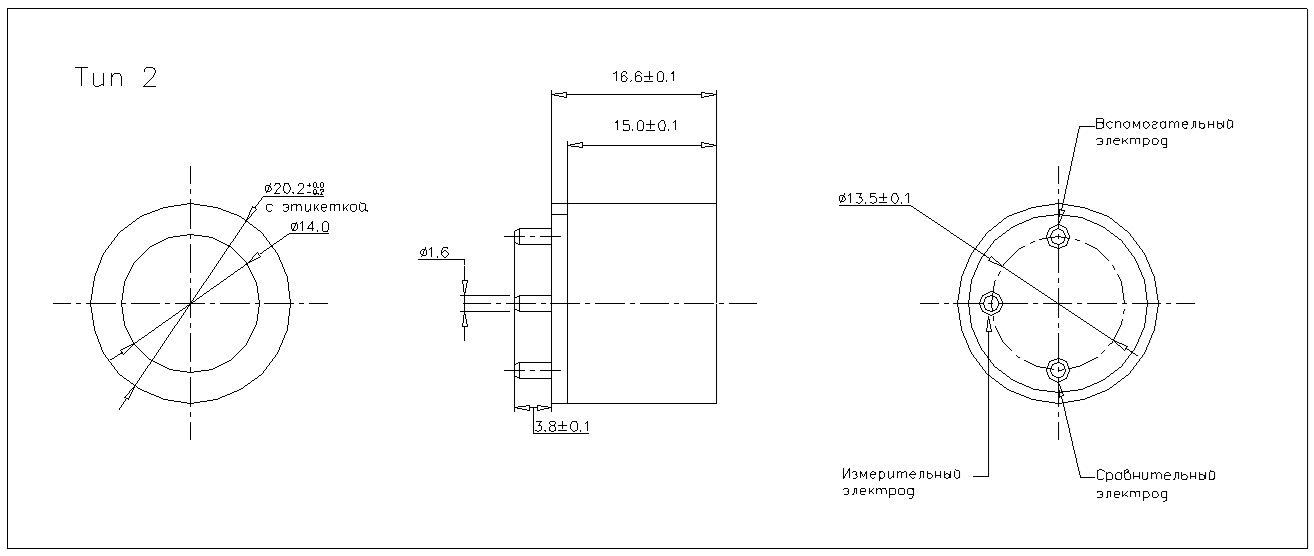 Таблица перекрестной чувствительностиТаблица перекрестной чувствительностиТаблица перекрестной чувствительностиТаблица перекрестной чувствительностиТаблица перекрестной чувствительностиТаблица перекрестной чувствительностиТаблица перекрестной чувствительностиГаз, 100ppmCOSO2NO2H2SH2Сигнал, ppm0<3100<100